projeto especialidades	Para o Projeto, pesquise na Internet algum livro de literatura relacionado ao seu tema. 	Para isso, é necessário que você relacione o seu assunto com os mais diversos temas correlacionados. Por exemplo, se o seu assunto é “facas”, procure personagens literários que utilizem esse objeto em sua história. 	Apresente o nome do livro, o nome do autor, editora e, se possível, a capa do livro. 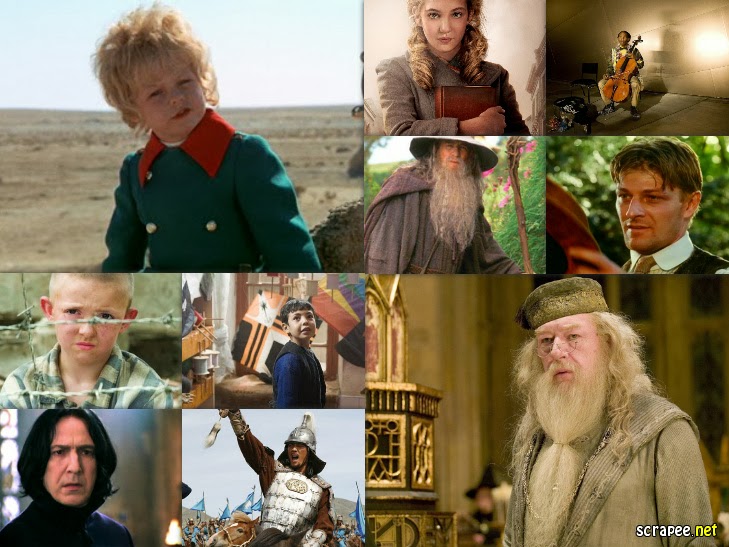 Nome da obraNome do autorSinopse Editora Capa do livro